Уважаемые коллеги!Научно-практический журнал «Лечащий врач» рад подарить вам бесплатную подписку на электронную версию журнала на 6 месяцев. 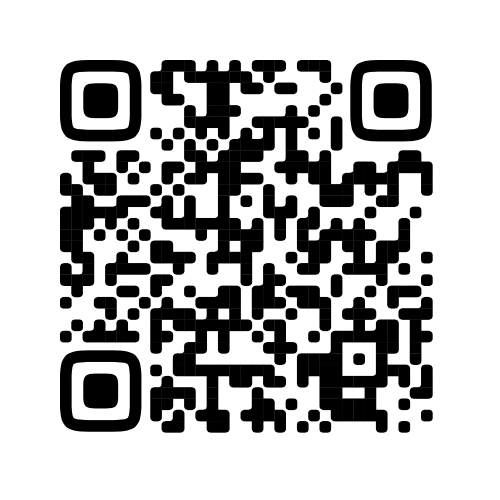 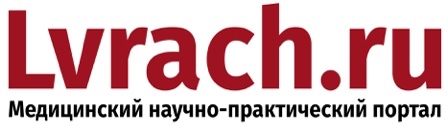 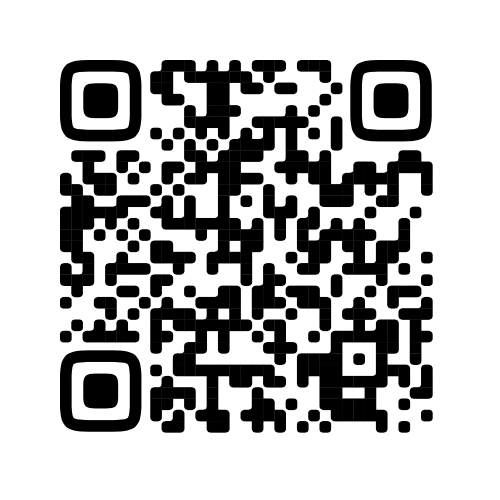 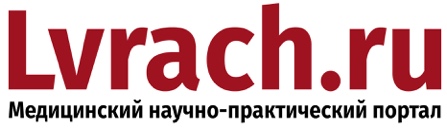 Оформить подписку можно по ссылке: подписка на журнал "Лечащий врач"С темами номеров можно ознакомиться на сайте журнала. Журнал «Лечащий врач» входит в список рецензируемых научных изданий, рекомендованных ВАК, и уже более 20 лет предоставляет врачам разных специальностей доступ к самым свежим научным знаниям.Присоединяйтесь к сообществу профессионалов!